Verpakkingen thema:Strak LuxSimpelze zien er vaak wat duurder uit en zien er super glad uit. Het product heeft dan vaak egale oppervlaktes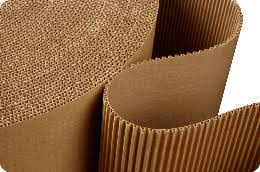 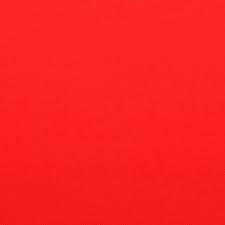 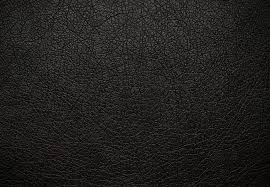 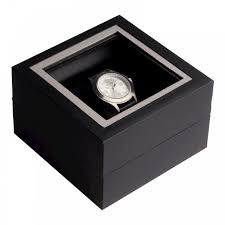 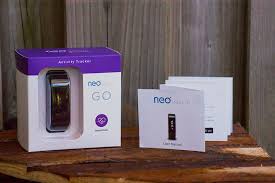 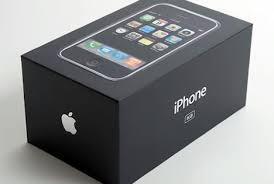 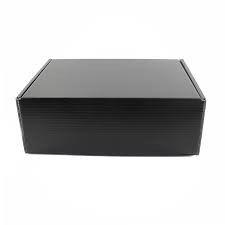 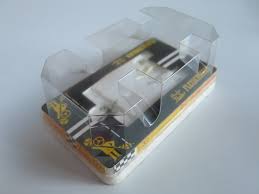 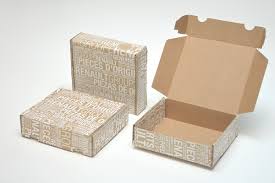 